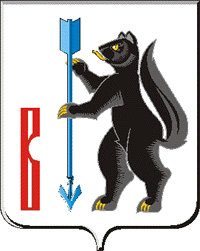 АДМИНИСТРАЦИЯГОРОДСКОГО ОКРУГА ВЕРХОТУРСКИЙ П О С Т А Н О В Л Е Н И Еот 30.06.2022г. № 514г. ВерхотурьеО внесении дополнений в Устав Муниципального бюджетногоспортивно-оздоровительного учреждения «Спортивный клуб «Олимп»В соответствии с Федеральным законом от 06 октября 2003 года № 131-ФЗ «Об общих принципах организации местного самоуправления в Российской Федерации», постановлением Администрации городского округа Верхотурский от 06.12.2011г. № 1337 «О передаче детских подростковых клубов Муниципальному спортивно-оздоровительному учреждению «Спортивный клуб «Олимп», руководствуясь Уставом городского округа ВерхотурскийПОСТАНОВЛЯЮ:1.Дополнить Главу 2 Устава Муниципального бюджетного спортивно-оздоровительного учреждения «Спортивный клуб «Олимп» пунктом 2.6 следующего содержания:«2.6.Муниципальное бюджетное спортивно-оздоровительное учреждение «Спортивный клуб «Олимп» является Центром тестирования Всероссийского физкультурно-спортивного комплекса «Готов к труду и обороне».2.6.1.Учреждение осуществляет деятельность по реализации Всероссийского физкультурно-спортивного комплекса «Готов к труду и обороне» (ГТО).2.6.2.Учреждение осуществляет деятельность по оценке выполнения нормативов испытаний (тестов) Всероссийского физкультурно-спортивного комплекса «Готов к труду и обороне».2.6.3.Учреждение осуществляет полномочия по присвоению:1) массовых спортивных разрядов:третий юношеский спортивный разряд;второй спортивный юношеский разряд;первый спортивный юношеский разряд;третий спортивный разряд;второй спортивный разряд;2) квалификационных категорий:юный спортивный судья;спортивный судья третьей категории;спортивный судья второй категории.».2.МБСОУ «Спортивный клуб «Олимп» (Жиряков П.В.) обеспечить регистрацию вносимых дополнений в соответствии с действующим законодательством Российской Федерации в уполномоченном регистрационном органе.3.Опубликовать настоящее постановление в информационном бюллетене «Верхотурская неделя» и разместить на официальном сайте городского округа Верхотурский.4.Контроль исполнения настоящего постановления возложить на заместителя главы Администрации городского округа Верхотурский по социальным вопросам Бердникову Н.Ю.Глава 	городского округа Верхотурский						А.Г. Лиханов